YALE INSTITUTE FOR BIOSPHERIC STUDIES (YIBS)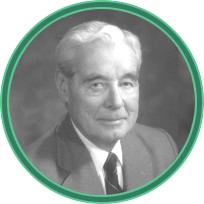 2017 Call for Nominations for:Gaylord Donnelley Postdoctoral Environmental FellowshipsIn memory of Mr. Gaylord Donnelley, a conservationist dedicated to advances in research and education, and funded by an endowment from the Gaylord and Dorothy Donnelley Foundation and the Donnelley Family.Eligibility:Individuals who have been awarded the PhD degree within the past three years, or who are soon to be awarded the PhD degree, are eligible for nomination.• Please Note: Yale PhD graduates and individuals already in residence at Yale are not eligible.Disciplines & Faculty Sponsors:• The Donnelley postdoctoral associate award supports research in environmental sciences • Associates will work under the mentorship of a Yale faculty member. • The Yale faculty member will provide office and lab space, and research funds beyond the award’s      contingency fund.Award:• Awards will be for a two-year duration, without possibility of renewal. There is opportunity to teach a seminar course in the individual’s area of specialization.• Annual compensation is $52,000 plus fringe benefits, and $2,500 in contingency funds.Nomination Process:Nominations must be made by a Yale faculty member who must affirm that they will act as mentor and provide research infrastructure if their nominee is selected; direct applications are not accepted.The nomination letter must explain how the faculty member came to know the nominee, why the nominee is an outstanding candidate, and how and why the nominee’s proposed research will complement that of the faculty member’s research group.Nominations are limited to one per faculty member and should be submitted online. Please submit your letter of nomination in PDF format by visiting http://yibs.yale.edu/scholar-programs/donnelley-and-yibs-postdoctoral-environmental-fellows/2017-nomination-formNominees are asked to provide the following in PDF format by visiting http://yibs.yale.edu/scholar-programs/donnelley-and-yibs-postdoctoral-environmental-fellows/2017-application-form*A two-page research proposal*An abbreviated Curriculum Vitae with a complete bibliography*Three letters of recommendation*One manuscript or reprint of a published work DeadlinesFaculty nominations are due Friday, October 27, 2017. Nominee’s application materials are due Friday, November 24, 2017.Awards will be announced on or before December 15, 2017. The awardees will begin residency at Yale University at a time negotiated with their respective sponsor, starting on or after July 1, 2018    For any questions or concerns regarding the application process, contact:Mrs. LaToya L Sealy Cotto – email:  LaToya.SealyCotto@yale.eduPhone: (203) 432-9857Yale Institute for Biospheric StudiesPO Box 208118, New Haven, CT 06520-8118